Worship Plan for Sunday, July 3, 2022 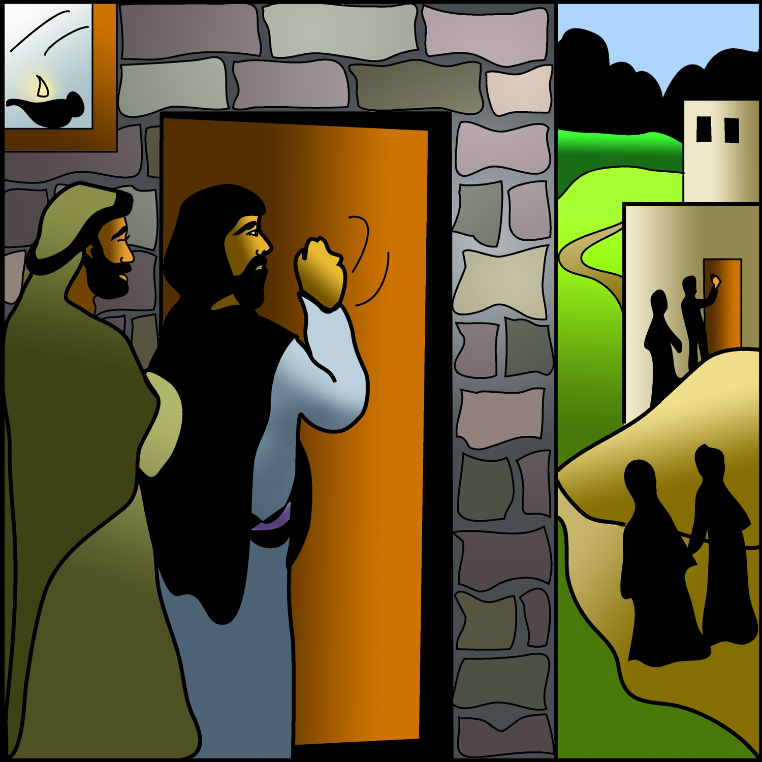 Lectionary 14 / 4th Sunday after PentecostELW Holy Communion Setting SevenUnited in Faith Lutheran Church6525 W. Irving Park Rd., Chicago 60634Rev. Carla Thompson Powell, pastor
Introduction to the dayGod is the source of our nourishment. Jesus’ invitation to “take and eat . . . take and drink” is a repeated one. In holy communion, in the word read and proclaimed, in the assembly of the people of God, the dominion of God has come near. Rejoice! Your name is written in heaven.Supply Pastor: Rev. Padraig McGuireMusician: Lois CornilsAssisting Min: Denise BoyerPRELUDEConfession and ForgivenessP: Blessed be the holy Trinity,☩ one God, whose steadfast love endures forever. C: Amen.P: Let us confess our sin in the presence of God and of one another. Merciful God,C: we confess that we have not followed your path but have chosen our own way. Instead of putting others before ourselves, we long to take the best seats at the table. When met by those in need, we have too often passed by on the other side. Set us again on the path of life. Save us from ourselves and free us to love our neighbors. Amen.P: Hear the good news! God does not deal with us according to our sins but delights in granting pardon and mercy. In the name of ☩ Jesus Christ, your sins are forgiven. You are free to love as God loves. C: Amen.GATHERING SONG     ELW #650, “In Christ There is No East or West”GreetingP: The grace of our Lord Jesus Christ, the love of God, and the communion of the Holy Spirit be with you all. C: And also with you.Kyrie (ELW p. 175) & Canticle of Praise (ELW p. 176)Prayer of the DayP: Let us pray. O God, the Father of our Lord Jesus, you are the city that shelters us, the mother who comforts us. With your Spirit accompany us on our life’s journey, that we may spread your peace in all the world, through your Son, Jesus Christ, our Savior and Lord. C: Amen.WordFirst Reading: Isaiah 66:10-1410Rejoice with Jerusalem, and be glad for her, all you who love her; rejoice with her in joy, all you who mourn over her—
11that you may nurse and be satisfied from her consoling breast; that you may drink deeply with delight from her glorious bosom.
12For thus says the Lord: I will extend prosperity to her like a river, and the wealth of the nations like an overflowing stream; and you shall nurse and be carried on her arm, and dandled on her knees.
13As a mother comforts her child, so I will comfort you; you shall be comforted in Jerusalem.
14You shall see, and your heart shall rejoice; your bodies shall flourish like the grass;and it shall be known that the hand of the Lord is with his servants, and his indignation is against his enemies.A: Word of God, word of life. C: Thanks be to God.Psalm: Psalm 66:1-9 (read responsively)1Be joyful in God, all you lands; be joyful, all the earth.
2Sing the glory of God’s name; sing the glory of God’s praise.
3Say to God, “How awesome are your deeds! Because of your great strength your enemies cringe before you.
4All the earth bows down before you, sings to you, sings out your name.” 
5Come now and see the works of God, how awesome are God’s deeds toward all people.
6God turned the sea into dry land, so that they went through the water on foot, and there we rejoiced in God.
7Ruling forever in might, God keeps watch over the nations; let no rebels exalt themselves.
8Bless our God, you peoples; let the sound of praise be heard.
9Our God has kept us among the living and has not allowed our feet to slip. Second Reading: Galatians 6:[1-6] 7-16 [1My friends, if anyone is detected in a transgression, you who have received the Spirit should restore such a one in a spirit of gentleness. Take care that you yourselves are not tempted. 2Bear one another’s burdens, and in this way you will fulfill the law of Christ. 3For if those who are nothing think they are something, they deceive themselves. 4All must test their own work; then that work, rather than their neighbor’s work, will become a cause for pride. 5For all must carry their own loads. 6Those who are taught the word must share in all good things with their teacher.] 
 7Do not be deceived; God is not mocked, for you reap whatever you sow. 8If you sow to your own flesh, you will reap corruption from the flesh; but if you sow to the Spirit, you will reap eternal life from the Spirit. 9So let us not grow weary in doing what is right, for we will reap at harvest time, if we do not give up. 10So then, whenever we have an opportunity, let us work for the good of all, and especially for those of the family of faith.
 11See what large letters I make when I am writing in my own hand! 12It is those who want to make a good showing in the flesh that try to compel you to be circumcised—only that they may not be persecuted for the cross of Christ. 13Even the circumcised do not themselves obey the law, but they want you to be circumcised so that they may boast about your flesh. 14May I never boast of anything except the cross of our Lord Jesus Christ, by which the world has been crucified to me, and I to the world. 15For neither circumcision nor uncircumcision is anything; but a new creation is everything! 16As for those who will follow this rule—peace be upon them, and mercy, and upon the Israel of God.A: Word of God, word of life. C: Thanks be to God.Gospel Acclamation (ELW p. 179)Gospel: Luke 10:1-11, 16-20P: The holy gospel according to Luke. C: Glory to you, O Lord.1After this the Lord appointed seventy others and sent them on ahead of him in pairs to every town and place where he himself intended to go. 2He said to them, “The harvest is plentiful, but the laborers are few; therefore ask the Lord of the harvest to send out laborers into his harvest. 3Go on your way. See, I am sending you out like lambs into the midst of wolves. 4Carry no purse, no bag, no sandals; and greet no one on the road. 5Whatever house you enter, first say, ‘Peace to this house!’ 6And if anyone is there who shares in peace, your peace will rest on that person; but if not, it will return to you. 7Remain in the same house, eating and drinking whatever they provide, for the laborer deserves to be paid. Do not move about from house to house. 8Whenever you enter a town and its people welcome you, eat what is set before you; 9cure the sick who are there, and say to them, ‘The kingdom of God has come near to you.’ 10But whenever you enter a town and they do not welcome you, go out into its streets and say, 11‘Even the dust of your town that clings to our feet, we wipe off in protest against you. Yet know this: the kingdom of God has come near.’ ”
 16“Whoever listens to you listens to me, and whoever rejects you rejects me, and whoever rejects me rejects the one who sent me.”
 17The seventy returned with joy, saying, “Lord, in your name even the demons submit to us!” 18He said to them, “I watched Satan fall from heaven like a flash of lightning. 19See, I have given you authority to tread on snakes and scorpions, and over all the power of the enemy; and nothing will hurt you. 20Nevertheless, do not rejoice at this, that the spirits submit to you, but rejoice that your names are written in heaven.”P: The gospel of the Lord. C: Praise to you, O Christ.Sermon – Rev. Patrick McGuireHymn of the Day  ELW #887, “This is My Song”APOSTLES CreedI believe in God, the Father almighty, creator of heaven and earth.I believe in Jesus Christ, God’s only Son, our Lord, who was conceived by the Holy Spirit, born of the virgin Mary, suffered under Pontius Pilate, was crucified, died, and was buried; he descended to the dead.*On the third day he rose again; he ascended into heaven,he is seated at the right hand of the Father, and he will come to judge the living and the dead.I believe in the Holy Spirit, the holy catholic church, the communion of saints, the forgiveness of sins, the resurrection of the body, and the life everlasting. Amen.*Or, “he descended into hell,” another translation of this text in widespread use.Prayers of IntercessionA: United in Christ and guided by the Spirit, we pray for the church, the creation, and all in need.  Lord of the harvest, you send your church into the world to proclaim Christ’s new creation to all. Renew the church as it carries out your mission of peace and healing. We pray for missionaries who accompany your people. God of grace, C: receive our prayer.A: Your creation abounds with flowing waters and diverse creatures. Guide climate scientists as they develop and advocate ways to restore earth’s natural balance. Motivate humans to adopt lifestyles that protect and sustain the earth. God of grace, C: receive our prayer.A: You guard the nations; let no leaders exalt themselves, but lift up the most vulnerable and work for the good of all. Send your Spirit to eradicate classism and inequity, violence and war, poverty and hunger. God of grace, C: receive our prayer.A: You desire abundant life for all. As we celebrate Independence Day, instill in us gratitude, generosity, and persistence in working toward freedom for all people. Help us appreciate and exercise the freedoms we enjoy. God of grace, C: receive our prayer.A: Mothering God, you care for all people in need. Nourish those who are hungry. Restore employment to those who have lost work. Heal those who are sick, and comfort all who are dying or grieving. God of grace, C: receive our prayer.A: We remember the saints who proclaimed your reign on earth and now rest in you. Make us faithful in our witness to Christ’s new creation. God of grace, C: receive our prayer.A: For whom else do we pray…A: God of every time and place, in Jesus’ name and filled with your Holy Spirit, we entrust these spoken prayers and those in our hearts into your holy keeping. C: Amen.MealOfferingTo give an online donation, please visit https://www.shelbygiving.com/app/giving/uif  On your first visit, you will have to create an online giving account. Offering PrayerP: Let us pray. C: God of abundance: you have set before us a plentiful harvest. As we feast on your goodness, strengthen us to labor in your field, and equip us to bear fruit for the good of all, in the name of Jesus. Amen.COMMUNION DialogueP: The Lord be with you. C: And also with you.P: Lift up your hearts. C: We lift them to the Lord.P: Let us give thanks to the Lord our God. It is right to give our thanks and praise.PrefaceP: It is indeed right, our duty and our joy, that we should at all times and in all places give thanks and praise to you, almighty and merciful God, through our Savior Jesus Christ; who on this day overcame death and the grave, and by his glorious resurrection opened to us the way of everlasting life. And so, with all the choirs of angels, with the church on earth and the hosts of heaven, we praise your name and join their unending hymn:Holy, Holy, Holy (ELW p. 181)Thanksgiving at the TableP: Holy God, our Maker, Redeemer, and Healer, in the harmonious world of your creation, the plants and animals, the seas and stars were whole and well in your praise. When sin had scarred the world, you sent your Son to heal our ills and to form us again into one. In the night in which he was betrayed,our Lord Jesus took bread, and gave thanks;broke it, and gave it to his disciples, saying:Take and eat; this is my body, given for you.Do this for the remembrance of me.Again, after supper, he took the cup, gave thanks,and gave it for all to drink, saying:This cup is the new covenant in my blood,shed for you and for all people for the forgiveness of sin.Do this for the remembrance of me.Remembering, therefore, his acts of healing, his body given up, and his victory over death, we await that day when all the peoples of the earth will come to the river to enjoy the tree of life. Send your Spirit upon us and this meal: as grains scattered on the hillside become one bread, so let your Church be gathered from the ends of the earth, that all may be fed with the Bread of  life, your Son. Through him all glory and honor is yours, Almighty Father, with the Holy Spirit, in your holy Church, both now and forever. C: AmenLord’s Prayer (ELW p. 163)P: Gathered into one by the Holy Spirit, let us pray as Jesus taught us.C: Our Father in heaven, hallowed be your name, your kingdom come,your will be done, on earth as in heaven.Give us today our daily bread.Forgive us our sins as we forgive those who sin against us.Save us from the time of trial and deliver us from evil.For the kingdom, the power, and the glory are yours, now and forever. Amen.Invitation to CommunionP: In Christ’s presence there is fullness of joy. Come to the banquet.ALL ARE WELCOME AT GOD’S TABLE OF GRACE. (Reminder: grape juice will be in the center ring of the communion tray.  Gluten free wafers are also available. Please discard your plastic communion cup into the basket or empty tray.)Communion Prayer after Communion P: Let us pray. Life-giving God, in the mystery of Christ’s resurrection you send light to conquer darkness, water to give new life, and the bread of life to nourish your people. Send us forth as witnesses to your Son’s resurrection, that we may show your glory to all the world, through Jesus Christ, our risen Lord. C: Amen.Announcements BlessingP: The Lord bless you and keep you. The Lord’s face shine on you with grace and mercy. The Lord look upon you with favor and ☩ give you peace. C: Amen.Sending Song - ELW #538, “The Lord Now Sends Us Forth“  (sung twice)Dismissal		A: Go in peace. Love your neighbor.  Thanks be to God.Peace		P: The peace of Christ be with you always.  C: And also with you.POSTLUDE